13th Meeting of the Conference of the Contracting Parties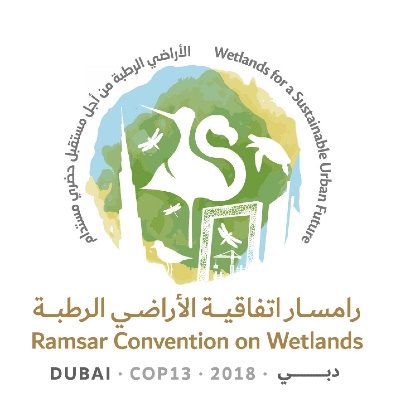 to the Ramsar Convention on Wetlands“Wetlands for a Sustainable Urban Future”Dubai, United Arab Emirates, 21-29 October 2018Draft Daily Report Day 5 – Friday 26 October (Morning plenary session)Friday 26 October 201810.20–13.10 Plenary session1.	The session was chaired by the Vice-President from Finland (Ms Kristiina Niikkonen).2. 	The Vice-President opened the floor for general comments.3. 	Australia, as convener of the friends of the chair group on blue carbon ecosystems, Colombia on behalf of the Americas regions, Cuba, Dominican Republic on behalf of the Ramsar Regional Initiative (RRI) on Caribbean Wetlands, Jamaica, Senegal, and United Kingdom of Great Britain and Northern Ireland as chair of the COP13 working group on governance, commented on the functioning and progress of working groups and friends of the chair groups.4.	The Secretary General confirmed that the Legal Adviser would attend the next meeting of the working group on RRIs, as requested by Colombia on behalf of the Americas regions.16. Election of Contracting Parties to the Standing Committee 2019-20215. 	The following nominations were received by the Conference of Parties:Region	Member(s)	Alternate Member(s)AfricaCentral Africa	Chad	Central African RepublicNorth Africa 	Algeria	LibyaEast Africa	Uganda	RwandaWest Africa	Sierra Leone	SenegalSouthern Africa	Zambia	Lesotho	AsiaSouth Asia	Bhutan	PhilippinesEast Asia	Japan	ChinaWest Asia	Oman	KuwaitEurope	United Kingdom	Austria	Sweden	Estonia	Armenia	Russian Federation	Azerbaijan	UkraineLatin America
and the CaribbeanSouth America	Uruguay	EcuadorCentral America	Costa Rica	El SalvadorCaribbean	Dominican Republic	St LuciaOceania	Australia	FijiNorth America	Mexico	United States of America6.	The composition of the Standing Committee for the 2019-2021 triennium, as shown above, was approved by acclamation.18.18 Draft resolution on the rapid assessment of wetland ecosystem services7.	The Republic of Korea presented the draft resolution in document COP13 Doc.18.18.8. 	Interventions were made by Antigua and Barbuda, Austria on behalf of the Member States of the European Union, Benin, Bolivia (Plurinational State of), Botswana, Cambodia, Canada, Chile, China, Costa Rica, Dominican Republic, Ecuador, India, Indonesia, Japan, Kenya, Malaysia, Mauritania, Oman, Peru, Philippines, South Africa, Thailand, the United States of America and Venezuela (Bolivarian Republic of). These were broadly in support of the draft resolution, although Bolivia (Plurinational State of) and Venezuela (Bolivarian Republic of) cautioned against any steps towards making nature into a commodity. Many of the interventions underlined that use of the rapid assessment tool should be voluntary and that there would be a need for capacity building to support its application in developing countries. A number of Contracting Parties either tabled specific proposed amendments or announced their intention of doing so.9.	The Republic of Korea thanked Parties for their support and valuable comments and noted that there would be a side event on the topic of the draft resolution.10.	The Vice-President asked all those with proposed amendments to forward these to the Secretariat within two hours of the close of the session and requested the Republic of Korea to co-ordinate the production of a revised draft resolution for consideration at a later session.18.20 Draft resolution on gender and wetlands11. 	Colombia presented the draft resolution in document COP13 Doc.18.20.12. 	Interventions broadly in support of the draft resolution, but proposing a number of specific amendments, were made by Benin, Bolivia (Plurinational State of), Chad, Chile, Costa Rica, Cuba, Dominican Republic, Ecuador, Equatorial Guinea, Finland on behalf the Member States of the European Union, India, Japan, Malawi, Malaysia, Niger, Peru, Philippines, South Africa, Uganda, the United Arab Emirates and the United States of America, as well as by the observer from the United Nations Educational, Scientific and Cultural Organization (UNESCO).13. 	The Vice-President asked all those with proposed amendments to forward these to the Secretariat within two hours of the close of the session and requested Colombia to co-ordinate the production of a revised draft resolution for consideration at a later session.18.21 Draft resolution on agriculture in wetlands14. 	The Czech Republic introduced the draft resolution in document COP13 Doc.18.21 noting that a number of proposed amendments had already been received.15. 	Interventions were made by Argentina, Australia, Botswana, Brazil, Cameroon, Canada, Chad, Central African Republic, Chile, Colombia, Dominican Republic, Ecuador, India, Indonesia, Japan, Lesotho, Malaysia, Mauritania, Myanmar, Mexico, the Netherlands on behalf of the European region, New Zealand, Niger, Panama, the Philippines, the Republic of Korea, Rwanda, South Africa, Thailand, the United States of America, Uruguay, Zambia and Zimbabwe on behalf of the Africa region, as well as the observers from the Food and Agriculture Organization of the United Nations (FAO) and the International Union for Conservation of Nature (IUCN). These were broadly in support of the draft resolution but some Contracting Parties believed that the document placed excessive emphasis on agriculture as a driving factor in the decline of wetlands and that a number of other factors should be taken into consideration. A number of those intervening proposed specific amendments or indicated their intention of doing so.16. 	The Vice-President asked all those with proposed amendments to forward these to the Secretariat within two hours of the close of the session and requested the Czech Republic to co-ordinate the production of a revised draft resolution for consideration at a later session.18.22 Draft resolution on promoting the conservation and wise use of intertidal wetlands and ecologically associated habitats17.	The Philippines introduced the draft resolution in document COP13 Doc.18.22.18.	Interventions were made by Australia, Austria on behalf of the Member States of the European Union, Bahrain, Canada, China, Colombia, Costa Rica, Cuba, Ecuador, Honduras, India, Islamic Republic of Iran, Japan, Libya, Norway, Oman, Republic of Korea, South Africa on behalf of the Africa region, Sri Lanka, Ukraine, United Arab Emirates, United Kingdom and United States of America, and by the observers from FAO and BirdLife International, the latter speaking also on behalf of Wetlands International and the Wildfowl & Wetlands Trust. Those making interventions were generally supportive of the draft resolution but some expressed concern that some proposed activities were beyond the scope and capacity of the Convention, and some might have significant cost implications. Many of those intervening proposed specific amendments to the text, or indicated their intention of doing so.19.	The Vice-President asked all those with proposed amendments to send these to the Secretariat, and requested Kenya to coordinate the production of a revised draft resolution for consideration later in the meeting.Ramsar COP13 Rep.7